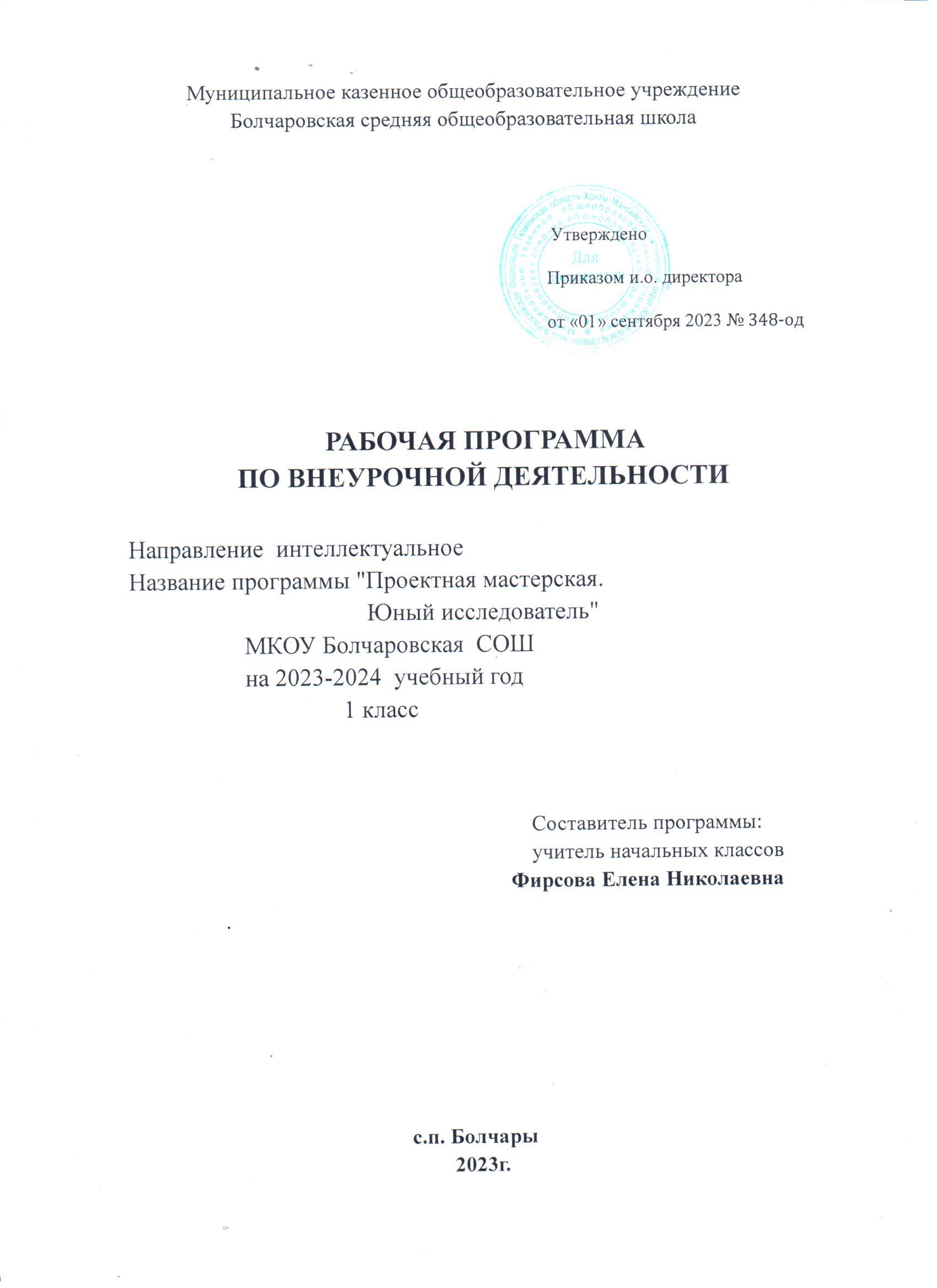 ПОЯСНИТЕЛЬНАЯ ЗАПИСКА	Новые стандарты образования предполагают внесение значительных изменений в структуру и содержание, цели и задачи образования, смещение акцентов с одной задачи — вооружить учащегося знаниями — на другую — формировать у него общеучебные умения и навыки, как основу учебной деятельности. Учебная деятельность школьника должна быть освоена им в полной мере, со стороны всех своих компонентов: ученик должен быть ориентирован на нахождение общего способа решения задач (выделение учебной задачи), хорошо владеть системой действий, позволяющих решать эти задачи (учебные действия); уметь самостоятельно контролировать процесс своей учебной работы (контроль) и адекватно оценивать качество его выполнения (оценка), только тогда ученик становится субъектом учебной деятельности. 	Одним из способов превращения ученика в субъект учебной деятельности является его участие в исследовательской деятельности. 	Исследовательская деятельность является средством освоения действительности и его главные цели – установление истины, развитие умения работать с информацией, формирование исследовательского стиля мышления. Особенно это актуально для учащихся начальной школы, поскольку именно на этом этапе учебная деятельность является ведущей и определяет развитие главных познавательных особенностей развивающейся личности. Результатом этой деятельности является формирование познавательных мотивов, исследовательских умений, субъективно новых для учащихся знаний и способов деятельности.                Программа внеурочной деятельности «Юный исследователь»  направлена на формирование у учащихся умения поставить цель и организовать её достижение, а также  креативных качеств – гибкость ума, терпимость  к противоречиям, критичность, наличие своего мнения, коммуникативных качеств.             Особенностью данной программы является реализация педагогической идеи формирования у младших школьников умения учиться – самостоятельно добывать и систематизировать новые знания.Актуальность Программы  курса обусловлена тем, что знания и умения, необходимые для организации учебно-исследовательской деятельности, в будущем станут основой для реализации учебно-исследовательских проектов в среднем и старшем звене школы.  Программа курса  позволяет реализовать актуальные в настоящее время компетентностный, личностно ориентированный,   деятельностный подходы.	ЦельПрограммы: создание условий для успешного освоения учениками основ исследовательской деятельности. ЗадачиПрограммы: формировать представление об исследовательском обучении как ведущем способе учебной деятельности; обучать специальным знаниям, необходимым для проведения самостоятельных исследований; формировать и развивать умения и навыки исследовательского поиска; развивать познавательные потребности и способности, креативность. 		Данная программа позволяет учащимся 1 класса посмотреть на различные проблемы с позиции ученых, ощутить весь спектр требований к научному исследованию.	Основными  методами реализации программы являются: беседа, игра, практическая работа, эксперимент, наблюдение, экспресс-исследование, коллективные и индивидуальные исследования, самостоятельная работа, защита исследовательских работ, мини-конференция, консультация. Методы контроля: консультация, доклад, защита исследовательских работ, выступление, выставка, презентация, мини-конференция, научно-исследовательская конференция, участие в конкурсах исследовательских работ.
						Занятия по Программе проходят один час в неделю (33 часа в год) в формевнеклассных занятий, работы детей в группах, парах, индивидуальной работы.Занятия проводятся в учебном кабинете, в музеях различного типа, библиотеке, на пришкольном участке, исследовательская деятельность включает проведение опытов, наблюдений, экскурсий, заседаний, олимпиад, викторин, КВНов,  соревнований и т.д.  Данный вид деятельности предусматривает поиск необходимой недостающей информации в энциклопедиях, справочниках, книгах, на электронных носителях, в Интернете, СМИ и т.д. Источником нужной информации могут быть взрослые: представители различных профессий, родители, увлеченные люди, а также другие дети.В результате прохождения Программы внеурочной деятельности «Юный исследователь»» предполагается достичь следующих результатов:Личностные результаты: формирование у детей мотивации к обучению, о помощи им в самоорганизации и саморазвитии. развитие познавательных навыков учащихся, умений самостоятельно конструировать свои знания, ориентироваться в информационном пространстве, развитие критического и творческого мышления.Метапредметныерезультаты:1.Регулятивные универсальные учебные действия: учитывать выделенные учителем ориентиры действия в новом учебном материале в сотрудничестве с учителем; планировать свое действие в соответствии с поставленной задачей и условиями ее реализации, в том числе во внутреннем плане осуществлять итоговый и пошаговый контроль по результату; 2. Познавательные универсальные учебные действия: умения учиться: навыках решения творческих задач и навыках поиска, анализа и интерпретации информации. добывать необходимые знания и с их помощью проделывать конкретную работу. осуществлять поиск необходимой информации для выполнения учебных заданий с использованием учебной литературы; основам смыслового чтения художественных и познавательных текстов, выделять существенную информацию из текстов разных видов; осуществлять анализ объектов с выделением существенных и несущественных признаков; 3. Коммуникативные универсальные учебные действия:учиться выполнять различные роли в группе (лидера, исполнителя, критика). умение координировать свои усилия с усилиями других. формулировать собственное мнение и позицию; договариваться и приходить к общему решению в совместной деятельности, в том числе в ситуации столкновения интересов; задавать вопросы; •допускать возможность существования у людей различных точек зрения, в том числе не совпадающих с его собственной, и ориентироваться на позицию партнера в общении и взаимодействии; учитывать разные мнения и стремиться к координации различных позиций в сотрудничествеПредметные результаты:	Первый уровень результатов предполагает приобретение обучающимися  новых знаний, опыта решения исследовательских задач по различным направлениям. Результат выражается в понимании детьми сути исследовательской деятельности, умении поэтапно решать поставленные задачи.Второй уровень результатов предполагает позитивное отношение детей к базовым ценностям общества, в частности к образованию и самообразованию. Результат проявляется в активном использовании школьниками метода исследования, самостоятельном выборе тем (подтем), приобретении опыта самостоятельного поиска, систематизации и оформлении интересующей информации. Третий уровень результатов предполагает получение школьниками самостоятельного социального опыта. Проявляется в участии школьников в реализации социальных проектов по самостоятельно выбранному направлению. Формы учета оценки планируемых результатов (результативность освоения Программы):Опрос;Наблюдение;ДиагностикаАнкетирование;Участие обучающихся в конкурсных мероприятиях:«Что такое проект» (конкурс газет – ноябрь);«Природа и фантазия» (выставка работ учащихся – январь);Проект «Сказки»  (инсценировка сказок- март);«Моя лучшая работа» (конкурс проектных работ учащихся – май).ОСНОВНОЕ СОДЕРЖАНИЕ ПРОГРАММЫ«ЮНЫЙ ИССЛЕДОВАТЕЛЬ»1 класс33 часа в год, 1 час в неделюВведение (1 час).Тема 1.  Что такое проекты  (1 час)Понятие о проектах и исследовательской деятельности учащихся. Презентация исследовательских работ учащихся начальных классов.Понятия: проект, проблема, информацияУчимся делать проекты (8 часов)Тема 2.  Что такое проблема( 1 час)Понятие о проблеме. Упражнение в выявлении проблемы и изменении собственной точки зрения. Игра «Посмотри на мир чужими глазами». Понятия: проблема, объект исследования.Тема 3.  Как мы познаём мир. (1 час)Наблюдение и эксперимент – способы познания окружающего мира. Опыты. Наблюдение за осенними изменениями в природе. Игры на внимание.Понятия: наблюдение, эксперимент, опыт.Тема 4.  Школа почемучек. (2 часа)Понятие о гипотезе. Вопрос и ответ. Упражнения на обстоятельства и упражнения, предполагающие обратные действия. Игра «Найди причину».Понятия: гипотеза, вопрос, ответ.Тема 5.  Удивительный вопрос. (2 часа)Вопрос. Виды вопросов. Ответ. Игра «Угадай, о чем спросили», «Найди загадочное слово». Правила совместной работы в парах.Понятия: вопрос, ответ.Тема 6.  Источники информации. (2 часа)Информация. Источники информации. Библиотека. Работа с энциклопедиями и словарями. Беседа. Правила общения.Понятия: источник информации.Мы исследователи (22 часа)Тема 7.  Любимое число. Игры с числами. (2 часа)История числа. Натуральный ряд чисел. Занимательная математика. Игры с числами. Понятия: число, нумерация чисел.Тема 8.  Проект «Алфавит». (3 часа)          Организация выставки книг в алфавитном порядке.         Азбука в картинках.История русской азбуки. Алфавит. Азбука. Каталог. Организация выставки книг. Практическая работа «Живая азбука в картинках». Понятия: буква, алфавитТема 9.  Проект «Почему мы любим встречать Новый год». (2 часа)Новогодние подарки.История праздника Новый год. Как встречают Новый год в разный странах. Новогодние подарки. Мастерская Деда Мороза и Снегурочки.Понятия: традиция, сувенир, самооценкаТема 10.  Проект «Игры наших дедушек и бабушек».(3 часа) Игры нашей семьи. Зимние забавы.Игра. Правила игры. Традиционные игры народов России. Игры прошлого. Игры современных детей. Понятия: игра, товарищ, другТема 11.  Проект «Растения». (4 часа)Выбор темы школьного проекта. Дикорастущие и культурные растения. Растения родного края. Организация выставки « Природа и фантазия». Комнатные растения нашего класса. Охрана растений родного края.Понятия: виды растений, редкие и исчезающие растения, условия жизни растений.Тема 12.  Проект «Симметрия вокруг нас».( 2 часа)Понятие о симметрии. Симметричные и ассиметричные фигуры и предметы. Симметрия в жизни человека.Понятия: симметрия.Тема13. Проект «Сказки»( 6часов)Выбор темы школьного проекта.Моя любимая сказка.Конкурс загадок про героев народных сказок о животных.Сочиняем сказку.Театрализация сказки. Устное народное творчество. Народные сказки. Сказки народов мира. Авторские сказки. Театр. Спектакль. Инсценировка.  Понятия: добро, зло, театр, спектакль, герой.Заключение. ( 2 часа)Тема 14.  Что мы узнали и чему научились за год. Моя лучшая работа. (2 часа)Рефлексия изученного за год. Отбор лучших работ. Оформление выставки. Презентация работ учащихся.КАЛЕНДАРНО-ТЕМАТИЧЕСКОЕ ПЛАНИРОВАНИЕ«Юный исследователь»1 класс33 часа в год, 1 час в неделюУчебно-методическое и информационное обеспечение программы.1. О.В. Олейник, Л.П. Кабанюк. Проектная деятельность: методика обучения. –М.: «ВАКО», 2013 год 2.  Д. В. Григорьев, П. В Степанов Стандарты второго поколения: Внеурочная деятельность школьников –М.:: «Просвещение», 2010 год.3. А.Г. Асмолов, Г.В. Бурменская, И.А. Володарская и др. Как проектировать универсальные учебные действия в начальной школе. От действия к мысли: пособие для учителя – М.: Просвещение, 2010 год4. В.Ф. Феоктистова Исследовательская и проектная деятельность младших школьников: рекомендации и проекты. – Волгоград: Учитель, 2011 год.5. Е.В. Кривобок, О.Ю. Саранюк Исследовательская деятельность младших школьников Волгоград: Учитель, 2009 год.Список обучающихсяРасписание занятий№ п/пНазвание темыКоличество часовКоличество часовВ том числе теоретические и практические занятияВ том числе теоретические и практические занятияВ том числе теоретические и практические занятияПланПланПланПланПланФактФактФакт№ п/пНазвание темыКоличество часовКоличество часовТеорияТеорияПрактикаПланПланПланПланПланФактФактФактВведение (1 час)Введение (1 час)Введение (1 час)Введение (1 час)Введение (1 час)Введение (1 час)Введение (1 час)1Что такое проект.110,50,50,5Учимся делать проекты (8 часов)Учимся делать проекты (8 часов)Учимся делать проекты (8 часов)Учимся делать проекты (8 часов)Учимся делать проекты (8 часов)Учимся делать проекты (8 часов)Учимся делать проекты (8 часов)2Что такое проблема.110,50,50,53Как мы познаём мир.110,50,50,54Школа «почемучек» Понятие о гипотезе. Вопрос и ответ.111105Школа «почемучек». Игра «Найди причину».110016Удивительный вопрос. Игра «Угадай, о чем спросили»110,50,50,57Удивительный вопрос «Найди загадочное слово». Правила совместной работы в парах.110,50,50,58Источники информации Работа с энциклопедиями и словарями. 111109Источники информации (библиотека, беседа со взрослыми, экскурсия, книги, видео фильмы, ресурсы Интернета)11001Мы исследователи (22 часа)Мы исследователи (22 часа)Мы исследователи (22 часа)Мы исследователи (22 часа)Мы исследователи (22 часа)Мы исследователи (22 часа)Мы исследователи (22 часа)101Любимое число. Игры с числамиЛюбимое число. Игры с числами100111История числа. Натуральный ряд чиселИстория числа. Натуральный ряд чисел111012Проект «Алфавит».Алфавит.Азбука в картинках.Проект «Алфавит».Алфавит.Азбука в картинках.111013Практическое применение алфавита в жизни людейПрактическое применение алфавита в жизни людей100114Практическая работа «Живая азбука в картинках». Практическая работа «Живая азбука в картинках». 100115,16Проект«Почему мы любим, встречать Новый год».  История праздника Новый год.Проект«Почему мы любим, встречать Новый год».  История праздника Новый год.211017Игры нашей семьи. Игры прошлого. Игры современных детей.Игры нашей семьи. Игры прошлого. Игры современных детей.10,50,50,518Зимние забавыЗимние забавы10,50,50,519Игры наших дедушек и бабушек.ПроектИгры наших дедушек и бабушек.Проект100120Проект «Растения».Проект «Растения».111021Дикорастущие и культурные растения. Растения родного края.Дикорастущие и культурные растения. Растения родного края.111022Комнатные растения нашего классаКомнатные растения нашего класса100123Организация выставки « Природа и фантазия».Организация выставки « Природа и фантазия».100124Проект «Симметрия вокруг нас»Проект «Симметрия вокруг нас»10025Симметричные и ассиметричные фигуры и предметы. Симметрия в жизни человекаСимметричные и ассиметричные фигуры и предметы. Симметрия в жизни человека100126Проект «Сказки». Выбор темы школьного проекта.Проект «Сказки». Выбор темы школьного проекта.111027Моя любимая сказка.Моя любимая сказка.111028Конкурс загадок про героев народных сказок о животныхКонкурс загадок про героев народных сказок о животных100129Сочиняем сказкуСочиняем сказку111030Театрализация сказки.Театрализация сказки.100131Инсценировка сказкиИнсценировка сказки1001Заключение ( 2 часа)Заключение ( 2 часа)Заключение ( 2 часа)Заключение ( 2 часа)Заключение ( 2 часа)Заключение ( 2 часа)Заключение ( 2 часа)32Что мы узнали и чему научились за год.Что мы узнали и чему научились за год.111033Моя лучшая работаМоя лучшая работа1101№ п\пФИОДата рождения1Бизина Мария2Бынзарь Григорий3Выскребенец Полина4Горлов Марк5Косяков Андрей6Крестелёв Лев7Куварина Марина8Куликов Алексей9Мокин Владимир10Подрезов Тимофей11Пузаков Николай12Ремизов Егор13Скородумов Данила14Тябин николай15Фатеева Софья16Черемисина Мария№ п\пДень неделиВремя1Среда14.00-14.30.